Шымкент қаласы білім басқармасы«Болашақ» бөбекжай бақшасы мемлекеттік коммуналдық қазыналық кәсіпорынҰйымдастырылған оқу қызметіТақырыбы: «Әке - бәйтерек»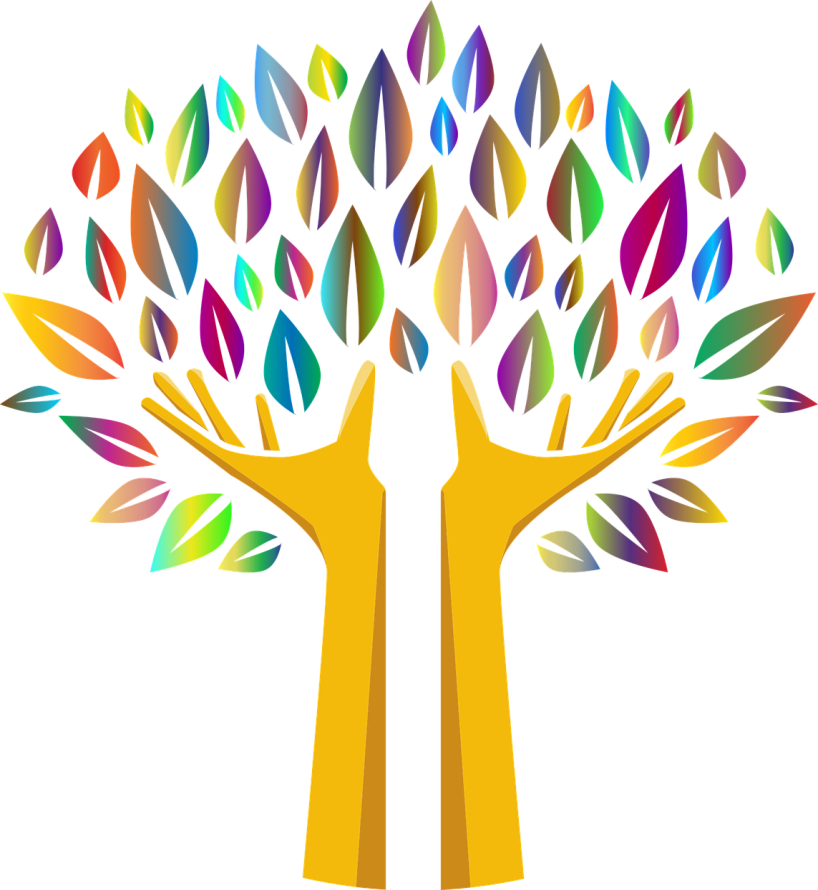 Қазақ тілі мұғалімі: Беспаева Г.С.Шымкент 2020ж.Білім беру саласы: «Коммуникация», «Таным», «Шығармашылық», «Әлеуметтік».Оқу қызметі: Тіл дамыту.Тақырыбы: «Әке - бәйтерек»Мақсаты: Жанұядағы әкенің орнының ерекше екендігін ұғындыру. Әкеге деген бала махаббатын ояту. Әкеге құрмет көрсету. Жанұядағы әке мен бала арасындағы қарым-қатынасты нығайту, ұлттық салт-дәстүрімізге байланысты, әке орнының ерекше екендігін ұғындыру. Әкеге деген бала махаббатын ояту. Әке туралы нақыл сөздердің тәрбиелік мағынасын түсіндіру. Қазақ тіліндегі тән дыбыстарды анық айтқызып үйрету.Әдіс-тәсілдер: Сұрақ-жауап.Билингивалық сөздер: құрмет, сыйлау, жақсы көремін, мейірімді, мекің әкем.Тақырып барысы: Құрметті әкелер, қонақтар сіздерге арналған «Әке - асқар тау» атты ұйымдастырылған оқу қызметін ашық деп жариялаймыз. Әке - шаңырақтың негізгі тірегі, ерекше тұлға. Әрбір бала өз әкесіне қарап өсетін нысанасы. Әке - ақылшым, тірегім дей отыра, бүгінгі сый-құрмет өздеріңізге арналады.Ән: «Менің әкем, ең жақсы адам»Музыка әуенімен ортада балалар, вальс билеп кіреді.Мұғалім: Балалармен сәлемдеседі. Қонақтармен сәлемдесуге шақырады.Шаттық шеңберіБалалардың сәлемдесуі:Жарқырап күнде ашылдыКүн нұры түгел шашылды.Қайырлы күн қонақтар,Біз бердік сізге сәлемді.Мұғалім: Балаларды орындарына жайғастырып, отырғызады. Қыс мезгілі туралы сұрақ-жауап алынады. Балалар: Сұраққа толық дұрыс жауаптарын береді. Мұғалім:Балалар, бүгін бізге кімдер қонаққа келді? Балалар: Әкелеріміз.Мұғалім: Олай болса, бүгінгі кешімізді, әкелеріміздің құрметіне арнап, барлық сыйластығымызды көрсетейік. Балалар, сендер әке туралы қандай тақпақ білесідер? Балалар өлең-тақпақтарын оқиды. 1-оқушы:   Арқа сүйер панасың,Ақылы мол данасың.Адал етіп өсірген,Мендей ерке баланы.2-оқушы:   Әкетайым асылым, Жақсы көрем өзіңді. Құрметтеп мәңгі өтемін, Мәпелеген өзімді.Мұғалім: Ой, бәрекелді! Ал енді әкелер туралы қандай мақал-мәтел білесіңдер?Балалар:1-оқушы:  	Әкеден -ақылАнадан - мейір. 2-оқушы:  	Әкені көріп ұл өсер.Анасын көріп қыз өсер. 3-оқушы:  	Сайына қарай - саласыӘкесіне қарай - баласы.Мұғалім: Жарайсыңдар, балалар! Балалар әке деген кім? Балалар:1-оқушы: «Әке - отбасыныі тірегі» 2-оқушы: «Әке - асқар тау» 3-оқушы: «Әке - баланың қорғаны»Мұғалім: Балалар мен сендерді ертегі көруге шақырамын, ертегіні бірге тамашалайық.«Әке мен бала»Сергіту сәтіОрнымыздан тұрайық,Бойымызды жазайық.Бір отырып, бір тұрып,Орнымызды табайық.Мұғалім: Балалар сендер ертегіден нені түсіндіңдер, ертегінің қандай тәрбиелік мәні бар?Балалар: Әкенің ақылын тыңдау, құрметтеу, еріншек-жалқау болмау. Мұғалім: Дұрыс, міне біз ертегіні көріп, әкеміздің ақылды, қамқоршы, дана адам екенін білдік.Мұғалім: Әкелерді ойынға шақырады. Балаларды да, ойынға шақырады. Ойын: «Өз әкеңді тап!»«Өз балаңды тап!»Мұғалім: Әкелерге алғысын айтады.Қорытынды: Балалар, бүгін біз сендермен қандай тақырыпта әңгіме жүргіздік?Балалар: Әкелер жайлы.Мұғалім: Біздің әкелереміз қандай адам екен?Балалар: Ең жақсы адам, ақылды, батыр, мейірімді, қамқоршы.Мұғалім: Жарайсыңдар, әрқашанда, әкелеріңді құрметтеп, сыйлаңдар,тәртіпті және білімді болып өсе беріңдер!Мұғалім: Қонаққа келген әкелерден бата сұрайды.Құрметті әкелер, бүгінгі біздің «Әке - бәйтерек» атты, ұйымдастырылған оқу-қызметіміз осымен аяқталды. Алтын уақыттарыңызды бөліп келгендеріңіз үшін, алғысымызды білдіреміз. Келген аяқтарыңызға гүл бітсін!Келесі кездескенше cay-саламат болыңыздар!Күтілетін нәтиже:Біледі: Әке туралы өлең шумақтарын жатқа айта біледі.Игереді: Әке деген ұғымды, отбасындағы әкелердің құрметін түсінеді, игереді. Меңгереді: Қазақ тіліндегі тән дыбыстарды анық айта біледі. Нақыл сөздердің тәрбиелік мәнін дұрыс түсіне меңгереді.Пайдаланылған әдебиеттер1. Әке мен бала ертегісі. Ыбырай Алтынсарин2. Отбасы және балабақша №6 (160) 2013ж.3. Ән «Әкетайым». Бота Бейсенова